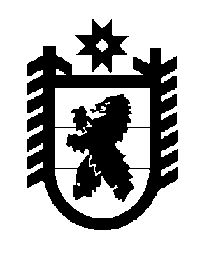 Российская Федерация Республика Карелия    ПРАВИТЕЛЬСТВО РЕСПУБЛИКИ КАРЕЛИЯРАСПОРЯЖЕНИЕ                                от  25 ноября 2014 года № 729р-Пг. Петрозаводск Внести в распределение бюджетных ассигнований на софинансирование федеральных проектов и программ, проектов, предусматривающих использование средств некоммерческих организаций (в том числе международных и межрегиональных), между главными распорядителями средств бюджета Республики Карелия на 2014 год, утвержденное распоряжением Правительства Республики Карелия 
от 17 февраля 2014 года № 86р-П (Собрание законодательства Республики Карелия, 2014, № 2, ст. 272; № 3, ст. 451, 467), с изменениями, внесенными распоряжениями Правительства Республики Карелия от 9 июня 2014 года № 326р-П, от 2 июля 2014 года № 412р-П, от 24 октября 2014 года 
№ 668р-П, следующие изменения:1) в разделе 1:в строке «Министерство здравоохранения и социального развития Республики Карелия» цифры «28 385,6» заменить цифрами «30 385,6»;в пункте 1.2 цифры «5 000,0» заменить цифрами «7 000,0»;в пункте 1.2.1 цифры «5 000,0» заменить цифрами «7 000,0»;2) в разделе 4:в строке «Министерство культуры Республики Карелия» цифры «26 847,6» заменить цифрами «29 223,0»;в пункте 4.2 цифры «15 235,7»  заменить цифрами «17 611,1»;дополнить пунктами 4.2.14, 4.2.15 следующего содержания:3) в строке «Всего» цифры «195 624,6» заменить цифрами «200 000,0».           ГлаваРеспублики  Карелия                                                             А.П. Худилайнен«4.2.14.Реализация лучших событийных региональных и межрегиональных проектов в рамках развития культурно-познавательного туризма1 156,24.2.15.Комплексное развитие региональных и муниципальных учреждений культуры1 219,2»;